Naam: ………………………………………………………………………………..          			Datum: ................................................... De Eerste Wereldoorlog QUIZ Vraag 1 A – B – C Vraag 2 Gavrilo Princip Vraag 3 A – B – C Vraag 4 Het startschot van WOI. Vraag 5 Linkse foto: Frans Ferdinand Rechtste foto: Gavrilo Princip Vraag 6: Landen die elkaar steunen/helpen (in oorlogstijd) Vraag 7: A – B – C Vraag 8: 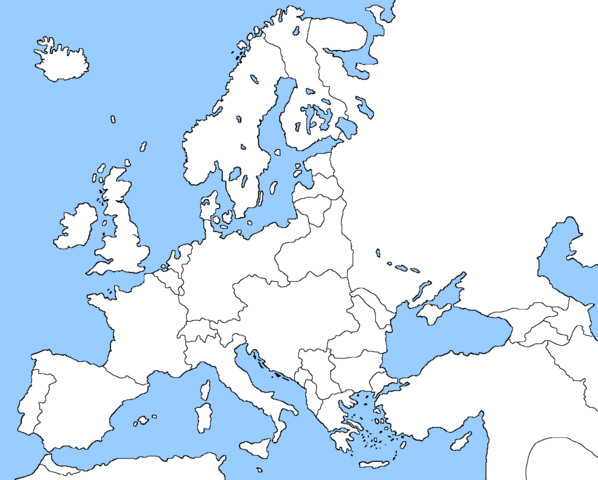 1: Frankrijk, Rusland en Groot-Brittannië 2: Duitsland, Oostenrijk-Hongarije, Italië Vraag 9: Helpen, elkaar steunen. WOI: bondgenootschappen Samaritaan helpt gewonde manVraag 10: Hendrik (Geeraert)Fritz (Haber)Joe (English) Madame Tack Vraag 11: A – B – C Vraag 12: Het plan zou ervoor moeten zorgen dat Frankrijk uitgeschakeld zou worden voordat Rusland zich had kunnen mobiliseren. Vraag 13: A – B – C  Vraag 14: België kreeg deze naam omdat landen vonden dat België zich dapper had gedragen om zich toch te verzetten tegen de ‘grootmacht’ Duitsland. Vraag 15: A – B – C 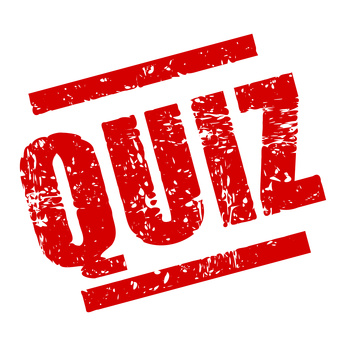 